THE PARISH CHURCH OF ST MICHAEL, ALNWICK‘ALL ARE WELCOME IN THIS PLACE’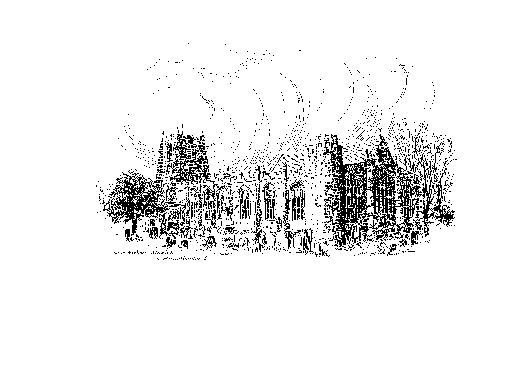 Sunday, 9th April 2023EASTER DAYALLELUIA! CHRIST IS RISEN!   HE IS RISEN INDEED! ALLELUIA!A warm welcome to our worship today.We hope you will stay for tea/coffee after the 10.00am service.The wearing of a mask is a personal choice in St Michael’sTODAY’S WORSHIP8.30am	Holy Communion (BCP)	President & Preacher : Reverend Canon Peter Askew10.00am	Parish Communion	President & Preacher : Reverend Canon Peter Askew6.00pm	Taizé Style Evening Prayers	Officiant : Annette PlayleActs 10 : 34 – 43 This is a small part of the story of Peter and a centurion of the Roman occupying army, when the Gospel first reached beyond the Jews.  The teaching sums up Jesus’s old and new life.John 20 : 1 – 18Mary Magdalene is sometimes called ‘The Apostle to the Apostles’, for she was the first to see the risen Lord and tell the others.  But his appearance had changed, and only love speaking to love made him known to her.HYMNS	10.00am205		Jesus Christ is risen today, Alleluia193		All heaven declares the glory of the risen Lord200		Christ the Lord is risen again207		Jesus lives!CHANTS	6.00pmBless the LordLaudate Dominum In the Lord			A Resurrection Prayer   (by Kathy Galloway)
			Christ our life,
			you are alive - in the beauty of the earth,
			in the rhythm of the seasons,
			in the mystery of time and space.   Alleluia.
			Christ our life,
			you are alive - in the tenderness of touch,
			in the heartbeat of intimacy,
			in the insights of solitude.   Alleluia.
			Christ our life,
			you are alive - in the creative possibility
			of the dullest conversation,
			of the dreariest task,
			of the most threatening event.   Alleluia.
			Christ our life,
			you are alive - to offer re-creation
			to every unhealed hurt,
			to every deadened place,
			to every damaged heart.   Alleluia.
			You set before us a great choice.
			Therefore we choose life.
			The dance of resurrection soars and
			surges through the whole creation.
			This is grace, dying we live.
			So let us live.   Amen.

			Easter Prayer   (by the Reverend Michaela Youngson)
			When everything was dark
			and it seemed that the sun would never shine again,
			your love broke through.
			Your love was too strong,
			too wide,
			too deep
			for death to hold.
			The sparks cast by your love
			dance and spread
			and burst forth
			with resurrection light.
			Gracious God,
			we praise you for the light of new life
			made possible through Jesus.
			We praise you for the light of new life
			that shone on the first witnesses of resurrection.
			We praise you for the light of new life
			that continues to shine in our hearts today.
			We pray that the Easter light of life, hope and joy,
			will live in us each day;
			and that we will be bearers of that light
			into the lives of others.   Amen.THE WEEK AHEADTuesday, 11th12noon		Annual Meeting of the Ancient Four & Twenty7.00pm		PCC Meeting in Parish Hall Wednesday, 12th           10.15am		Holy Communion2.00pm		Mothers’ Union Meeting in churchSaturday, 15th 10,00am		‘Toilet Twinning’ Coffee Morning in St James’s Church11.00am		Messy ChurchSunday, 16th April	SECOND SUNDAY OF EASTER 8.30am	Holy Communion (BCP)	President & Preacher : Reverend Robert Chavner10.00am	Parish Communion	President & Preacher : Reverend Robert Chavner6.00pm		Said Evensong				Officiant : John CookeLOOKING AHEADWednesday, 19th           10.15am		Holy CommunionThursday, 20th 9.30am		Mini Michael’sHOLY LAND PILGRIMAGE - 2024    Led by Robert Chavner and Philip Bourne. The pilgrimage, in the week 4 - 11 March 2024, will include the sites where the most important events in Our Lord’s life and ministry took place: in Jerusalem and the surrounding area and further north in Galilee.  A visit to the Holy Land can be a life changing journey as well as a faith changing experience and lots of fun, too!  Please do consider joining us for this trip of a lifetime.  For details, brochure and booking form, please speak to Robert or Philip asap. 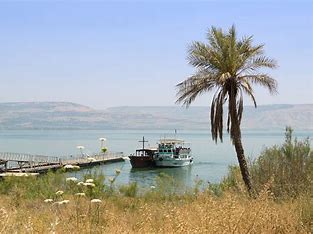 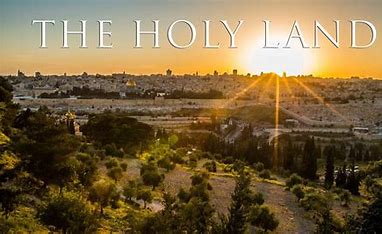 Lent Lunches     Donations totalled £1,206.  This will be split between Cafod, Christian Aid and Alnwick District Food Bank.__________________________________________________________________________________________________________________________________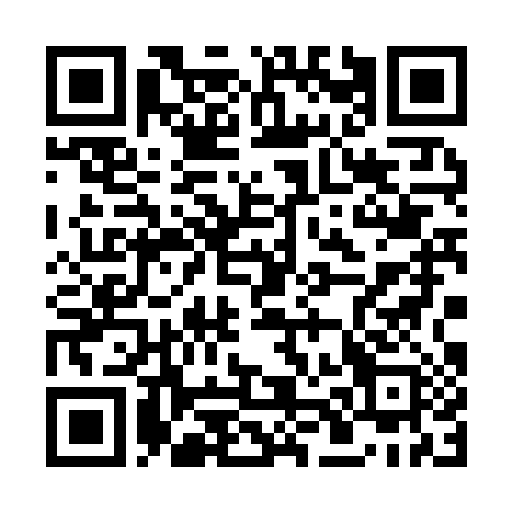 You can now give on-line to the church by scanning this QR code. Or you are welcome to use our new cashless machine at the back of church.       Thanks for your support.__________________________________________________________________________________________________________________________________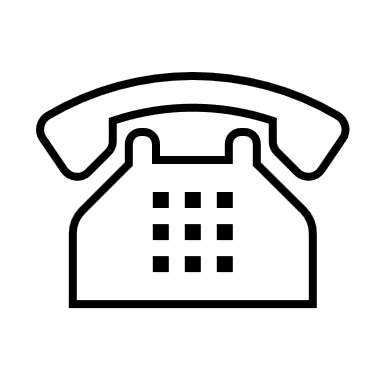                                                01665 602797Parish Website: www.alnwickanglican.comIf you are a UK taxpayer, St. Michael’s can benefit to the tune of 25p for each £1.00 donated by Gift Aid.  Please use the envelopes available at the back of church.  Thank you.The Parish of St. Michael & St. Paul is a Registered Charity, No. 1131297